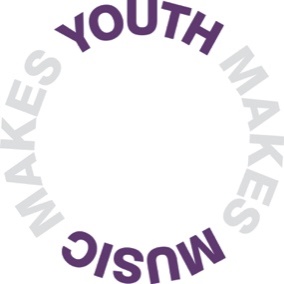 Applicant Details formAs part of our commitment to a fair and open recruitment process Youth Music 
anonymises all applications we receive before shortlisting candidates for interview. 
The information you provide in the Applicant Details form below provides us with practical information we need as part of this recruitment process but will not be shown to the shortlisting panel. Your contact detailsPosition applied for: Education and qualificationstice PeriodNotice periodPlease let us know when you would be available to start the role: Immediately				 One Month Two Months				 Other (Please specify………………..)Where did you find out about this position?ReferencesAccess requirementsForenames: Surname:Title:Address:Postcode:E-mail: Telephone:DatesDatesName of Educational Institution Qualifications obtained, special attainments, examinations pending (give date when results expected)FromToName of Educational Institution Qualifications obtained, special attainments, examinations pending (give date when results expected) Youth Music Website or Network Charity Jobs  Creative Access Arts Jobs London Funders Social Media OtherIf other, please specify: ……………………………Please provide the name and contact details of two persons, including your existing or last employer, to whom reference may be made in support of your application concerning your professional ability and performance at work. Please also state the capacity in which each referee is known to you.(1)(2)References will only be taken up if a conditional offer of employment is offered and accepted.If you require any adjustment to be made to the application or interview procedures for this post due to a disability, please let us know below and/or telephone our offices. 